PENNSYLVANIA PUBLIC UTILITY COMMISSIONHarrisburg, PA  17105-3265Richard Coppola	:		:	v.	:		F-2012-2325791		:PECO Energy Company	:FINAL ORDER		In accordance wit te provisions of Section 332() of te Public Utility Code, 66  C.S. §332(h), the decision of Administrative Law Judge Christopher P. Pell dated June 18, 2013, has become final without further Commission action; THEREFORE,IT IS ORDERED:That the Petition to Withdraw Complaint Without Prejudice filed by Richard Coppola at Docket No. F-2012-2325791 is denied;That the motion of PECO Energy Company to dismiss the Complaint filed at Docket No. F-2012-2325791 is granted;That the Complaint of Richard Coppola against PECO Energy Company at Docket No. F-2012-2325791 is dismissed with prejudice; andThat the Secretary’s Bureau shall mark Docket No. F-2012-2325791 as closed.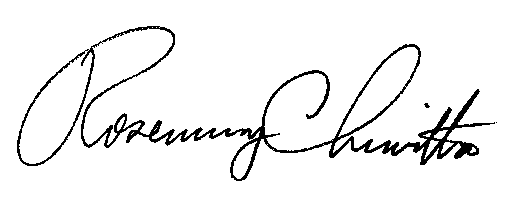 							BY THE COMMISSION,							Rosemary Chiavetta							Secretary(SEAL)ORDER ENTERED: July 31, 2013